ИВАНОВСКАЯ ОБЛАСТЬАДМИНИСТРАЦИЯ ЮЖСКОГО МУНИЦИПАЛЬНОГО РАЙОНА ПОСТАНОВЛЕНИЕот                                  № г. ЮжаО внесении изменений в постановление Администрации Южского муниципального района от 14.12.2018 № 1354 – п«Об утверждении административного регламента предоставления муниципальной услуги «Реализация дополнительных общеобразовательных предпрофессиональных программв области искусства»»В соответствии с Федеральным законом от 27.07.2010 г. № 210-ФЗ «Об организации предоставления государственных и муниципальных услуг», в целях повышения качества и доступности предоставляемых муниципальных услуг, Администрация Южского муниципального района п о с т а н о в л я е т:Внести в постановление Администрации Южского муниципального района от 14.12.2018 № 1354 – п «Об утверждении административного регламента предоставления муниципальной услуги «Реализация дополнительных общеобразовательных предпрофессиональных программ в области искусства»» (далее Постановление) следующие изменения: Пункт 2 Постановления исключить. Подпункт 2 пункта 5.2. административного регламента предоставления муниципальной услуги «Реализация дополнительных общеобразовательных предпрофессиональных программ в области искусства», являющимся приложением к Постановлению изложить в новой редакции: «2) Жалоба на решения и действия (бездействия) органа, предоставляющего муниципальную услугу, должностного лица органа, предоставляющего муниципальную услугу, муниципального служащего, руководителя органа, предоставляющего муниципальную услугу, может быть направлена по почте, с использованием информационно-телекоммуникационной сети «Интернет», официального сайта органа, предоставляющего муниципальную услугу, единого портала государственных и муниципальных услуг, либо регионального портала государственных и муниципальных услуг, а также может быть принята при личном приеме заявителя.»Опубликовать настоящее постановление в официальном издании «Правовой Вестник Южского муниципального района» и разместить на официальном сайте Южского муниципального района www.yuzha.ru в информационно – телекоммуникационной сети Интернет.Глава Южского муниципального района                                       В.И. Оврашко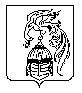 